Tac-tickleThis is a challenging game of strategy for two players with many interesting variationsRULES FOR THE `PURE TAC'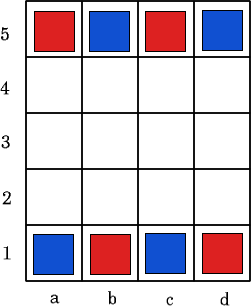 The game starts with the 4 red and 4 blue pieces arranged on a 4 by 5 board as shown.We call the players RED and BLUE, and RED moves only red pieces, BLUE moves only blue pieces.A move consists of moving one piece to an adjacent empty square, up, down or sideways but not diagonally. There is no jumping or capturing in this game.The objective is to get 3 pieces in a line, vertically, horizontally or diagonally with no empty spaces intervening. The first player to get 3 in a line wins.